CAHIER DES CHARGESCONCEPTION DE STAND TRADITIONNELRaison sociale :Nom du responsable Marketing :	Décisionnaire du stand :Contact sur le montage :Notre standNom du salon :	Lieu :CNIT (Paris-la-Défense)PORTE DE VERSAILLES LE BOURGET VILLEPINTE Autres salons :Date d’ouverture et de fermeture du salon :Montage du salon :Démontage du salon :N° stand :Hall :DimensionsLongueur :largeur :surface :hauteur :Nombre de faces ouvertes :Prestations inclues dans la surface : moquette, cloisons de séparation, bandeau, 1 spot/3m2, enseigne sans logoautres prestations :Conception générale du standForme du stand :Couleurs souhaitées :Votre stand doit être :très ouvert sur les alléesplutôt ouvertferméEsprit général du stand :Simpleconvivialclassiquefonctionnelmoderneprestigehigh techligne courbeligne droiteSol : souhaitez-vous un plancher technique ?Quelle hauteur du plancher technique souhaitez-vous ?40mm 120mmAménagement du stand :réservebureau fermé avec portebureau semi-fermézone de démonstrationzone bar ouvertzone bar fermésalle de réunion zone d’accueil : clientèle privativecomptoir d’accueilvidéosonorisationMobilier souhaité :comptoir accueiltabourets hautstable bassefauteuilsplots de démonstrationemplacement écranProduits ou services présentés sur le standObjets de votre stand :démonstrationprésentation des produitsnotoriétévente sur placeVous souhaitez présenter :Un service, le(s) quel(s) ?Un produit, le(s)quel(s) ?Mode de présentation des produits :sur podiumsur cloisondans la vitrineen hauteurau choix du concepteurInformations complémentairesMerci de nous transmettre vos fiches-produits ou catalogues.Signalétique du standQuelle signalétique voulez-vous mettre en place ?Signalétique haute :Rondetournantesimplefacecarréfixerecto/versodroiteFichiers source à fournir : logo=vectorisé et/ou images=JPG Haute-définition.Signalétique basse :textes de présentation des produitsphotos des produitsslogan ou base lineFichiers source à fournir : logo=vectorisé et /ou images=JPG Haute-définition.Éclairage du standSouhaitez-vous un éclairage scénique ?Nous préciser vos souhaits :Informations complémentairesBudget envisagé :Date de rendu souhaité :Critères de choix du décorateur (à classer dans l’ordre) :Le prixl’originalitéla présentationl’esthétiquela fonctionnalitéNombre d’agences consultées :Voulez vous un stand réutilisable ?Nombre d’opérations annuelles :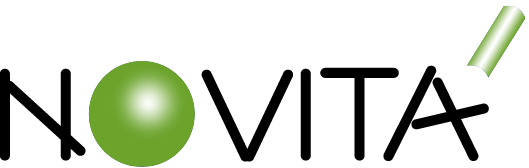 